Škola u božićnom ruhuMarljive ruke učenika i njihovih učiteljica strpljivo su izrađivale nakit, pahuljice i ostale ukrase kako bi unijele dašak bjeline i ljepote u ovo predblagdansko vrijeme. Sretan i blagoslovljen Božić te uspješnu Novu godinu žele vam učenici i učiteljice PRO Mala Gorica!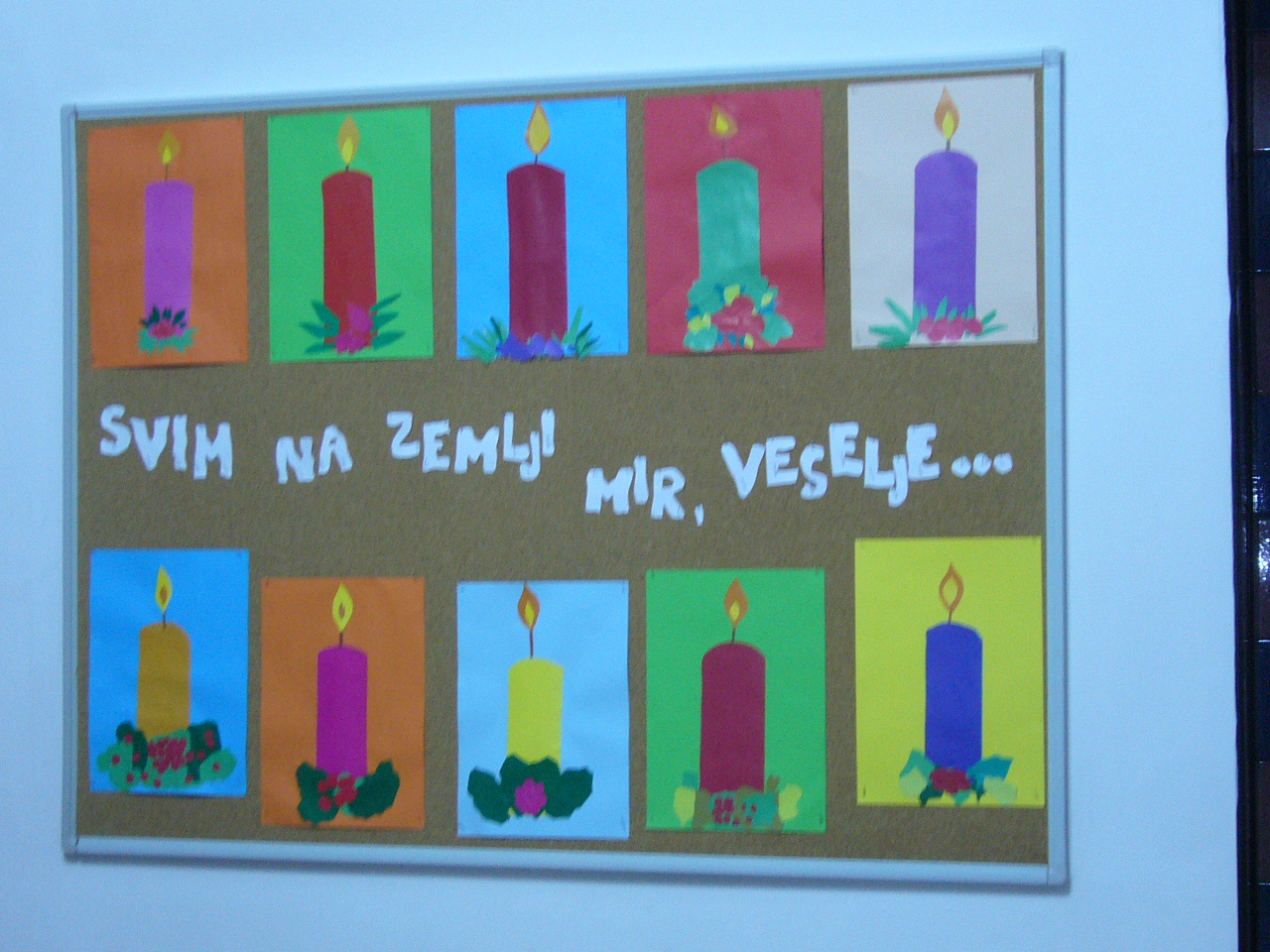 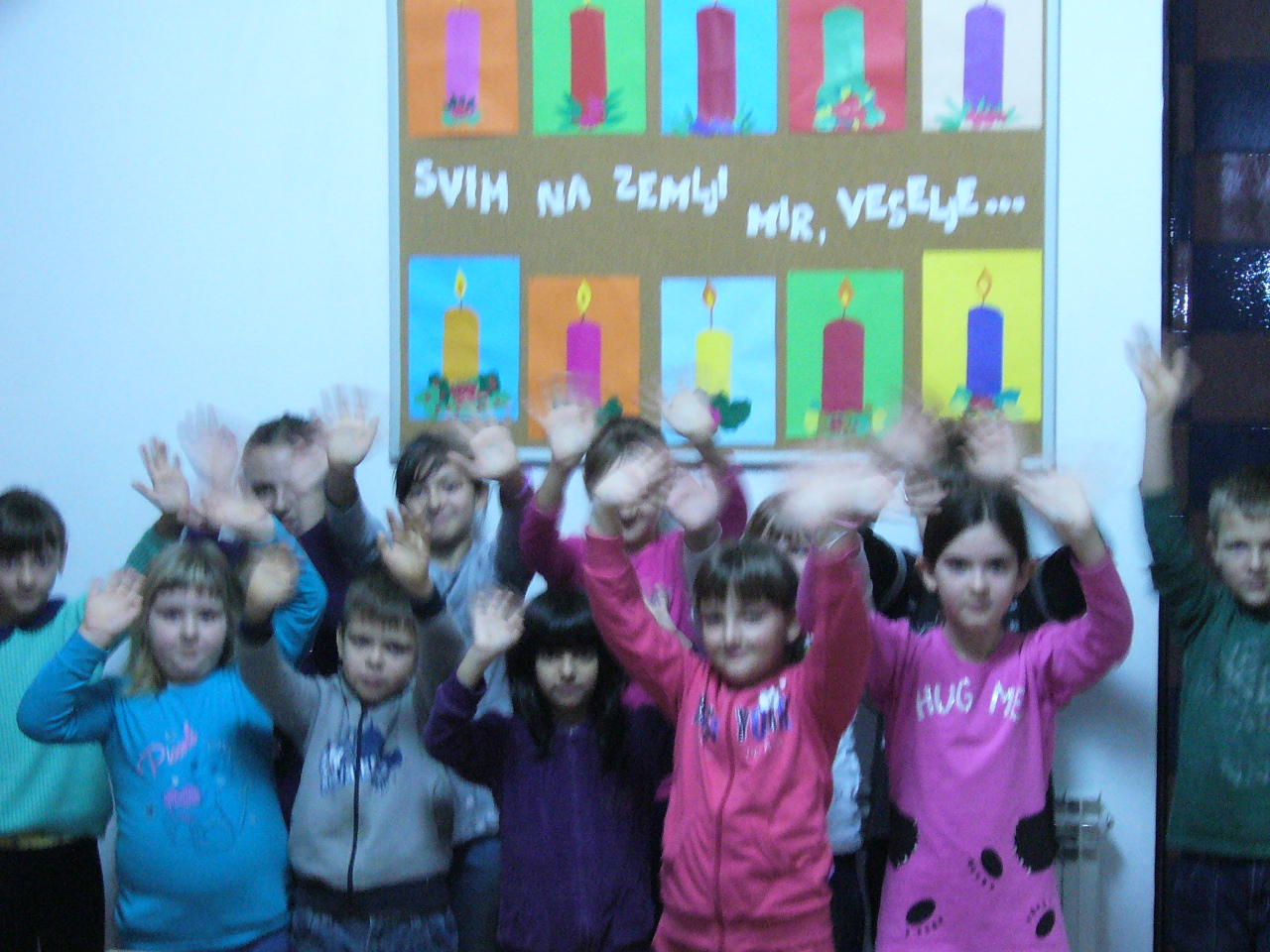 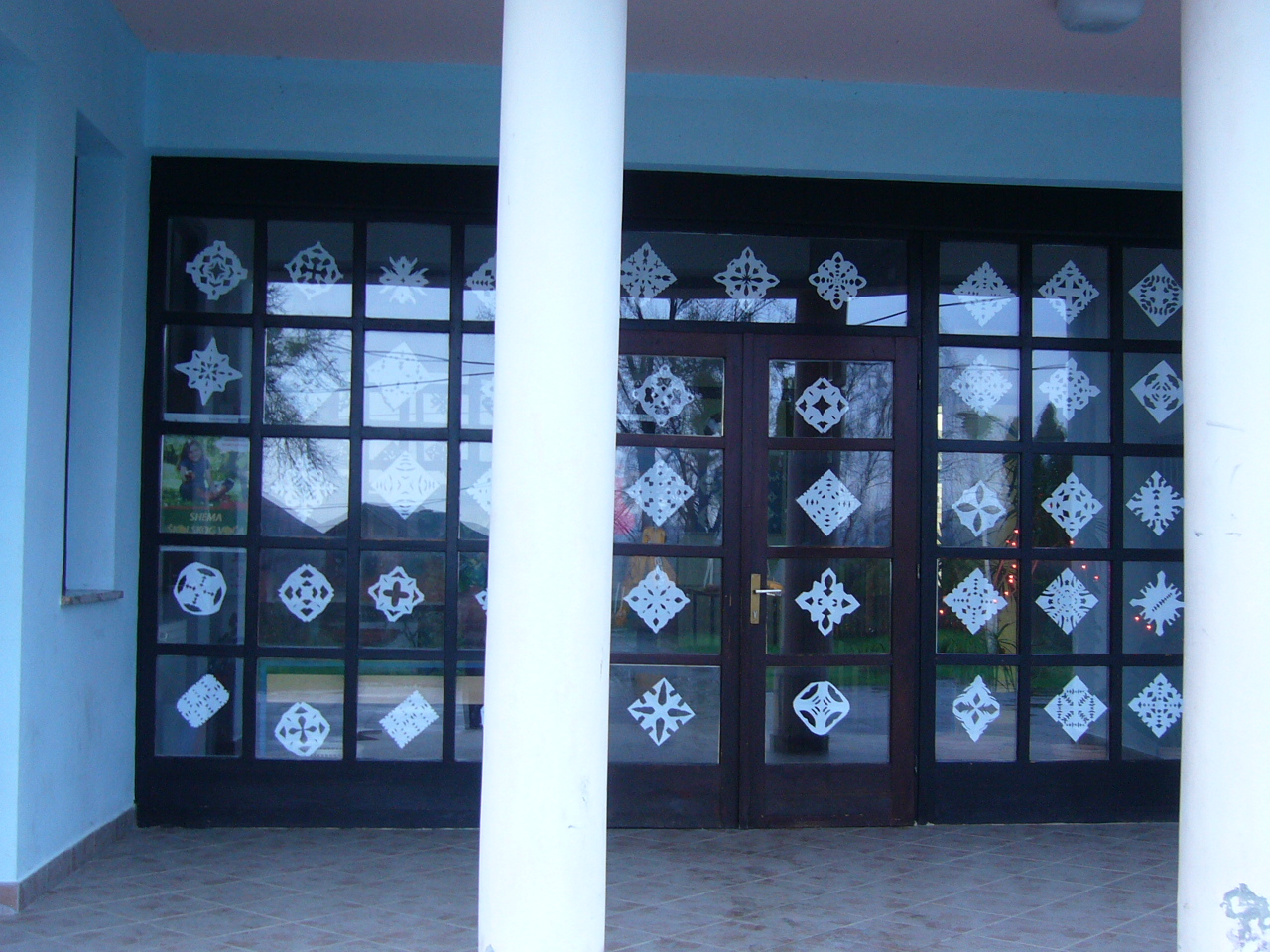 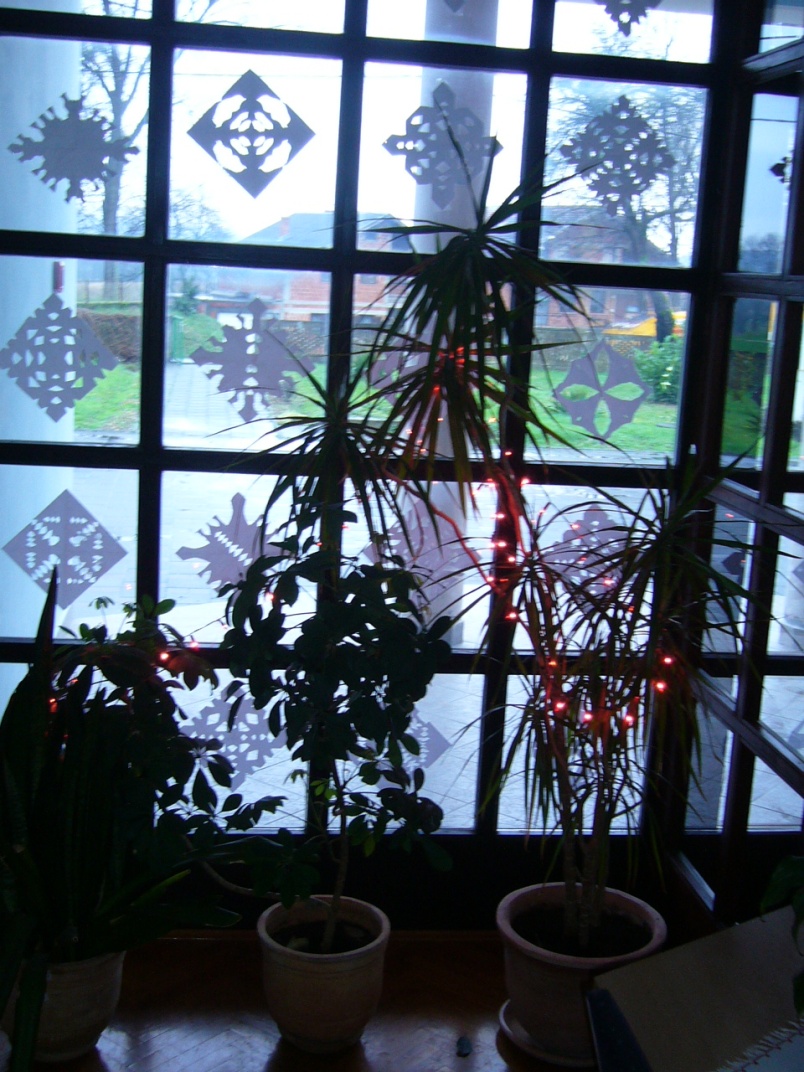 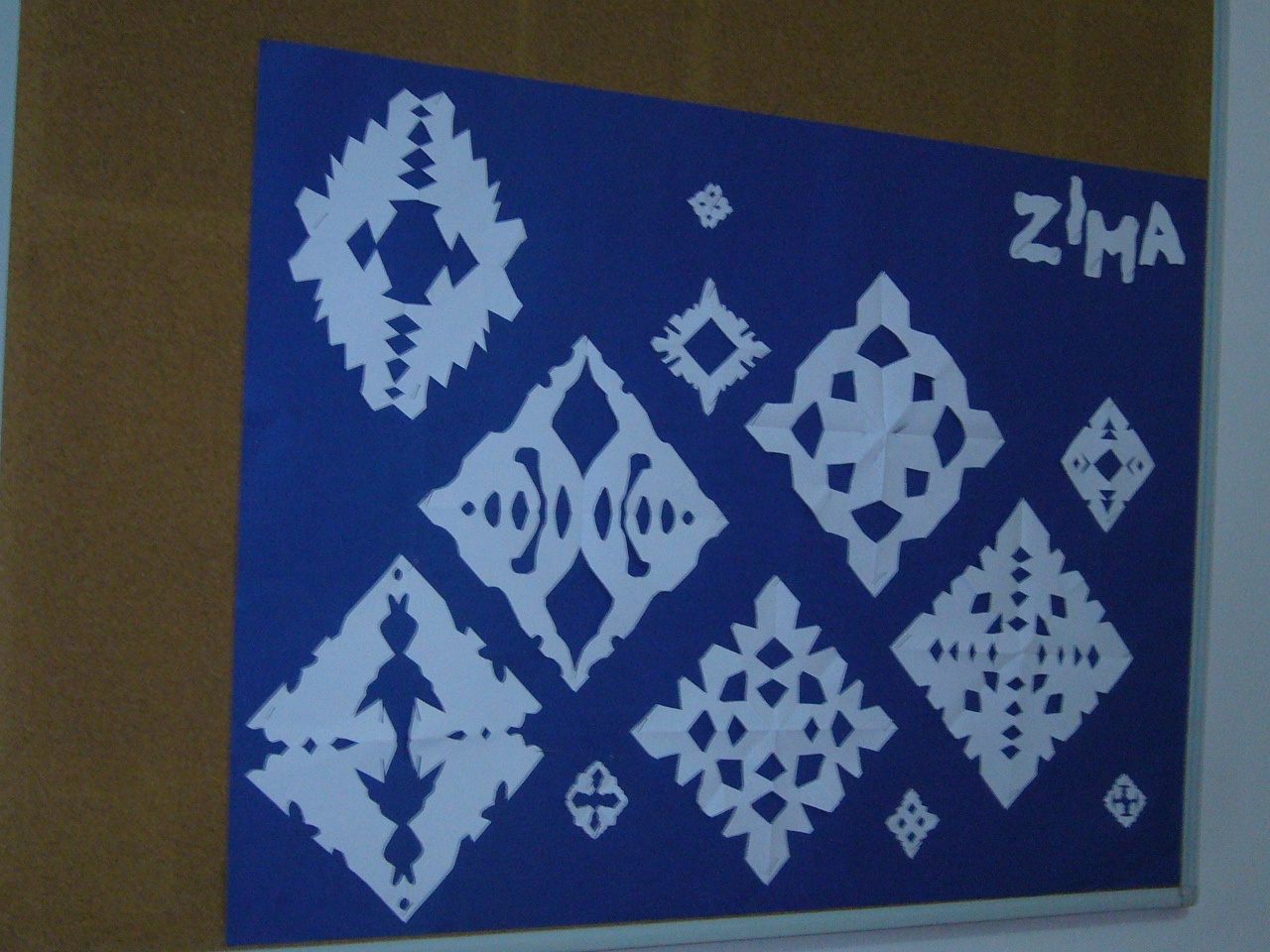 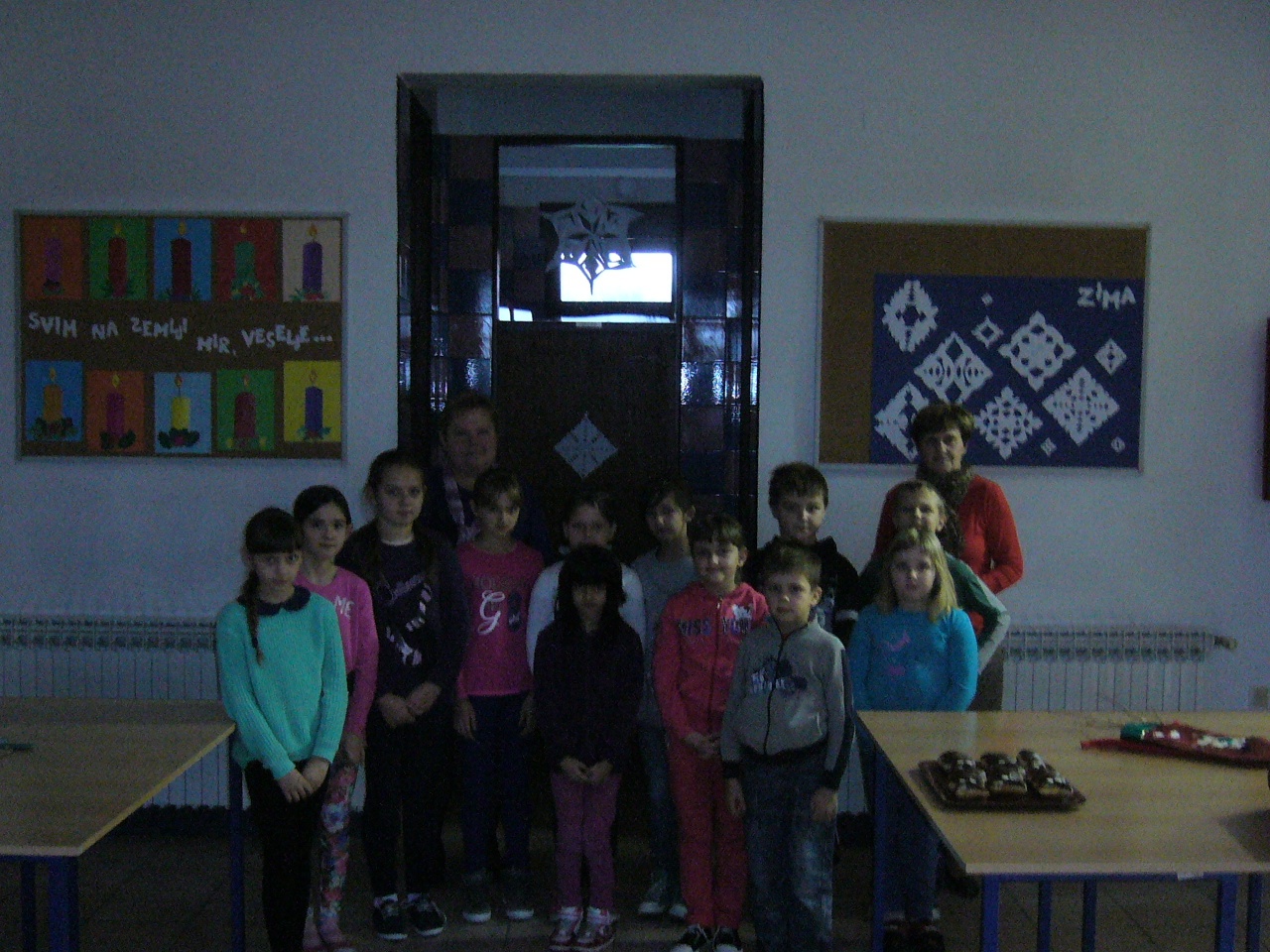 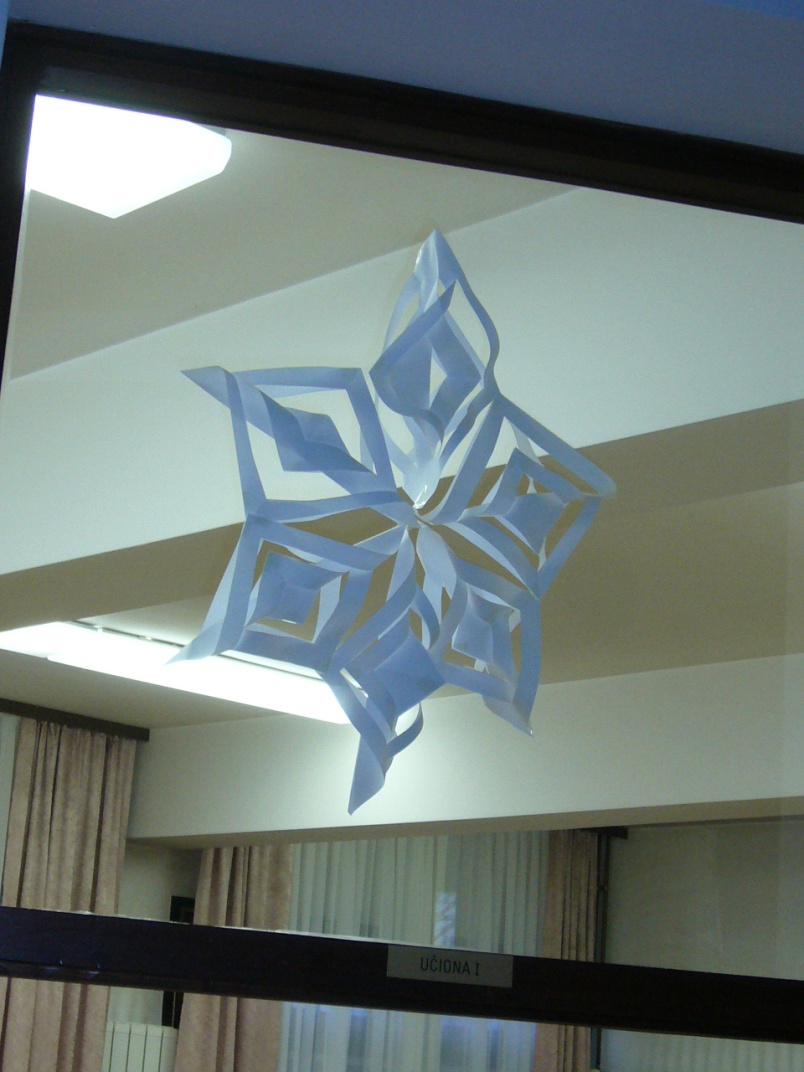 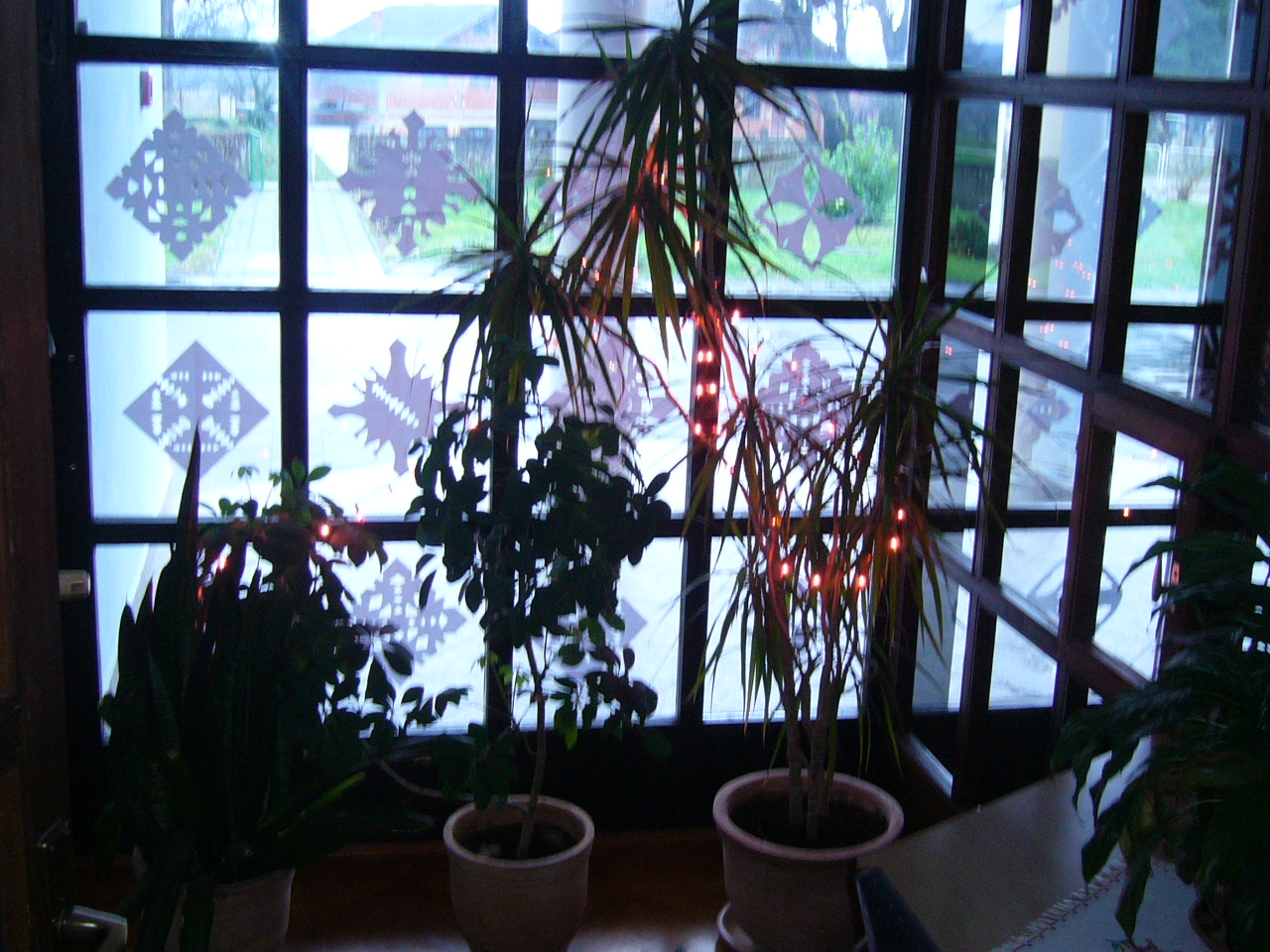 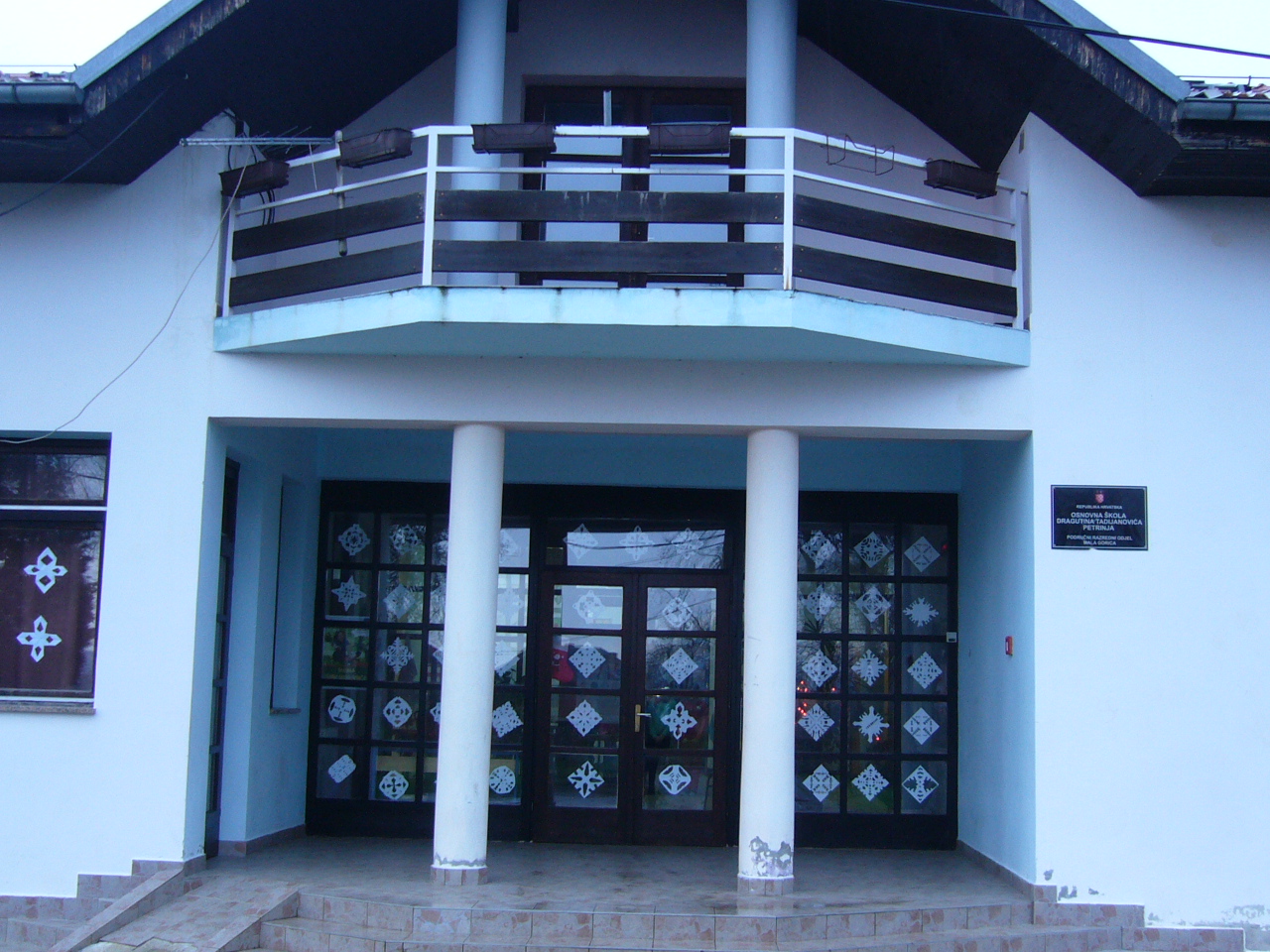 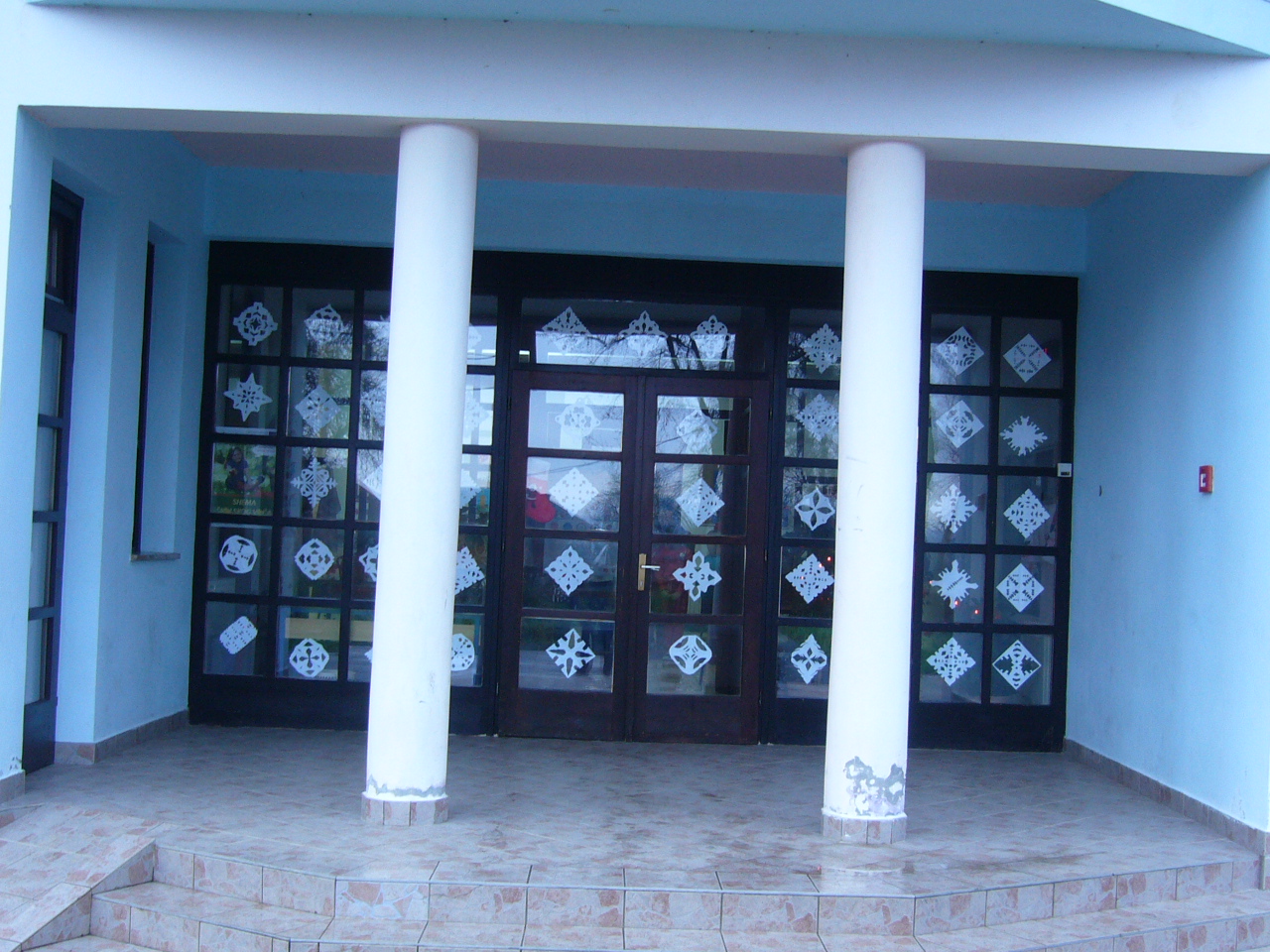 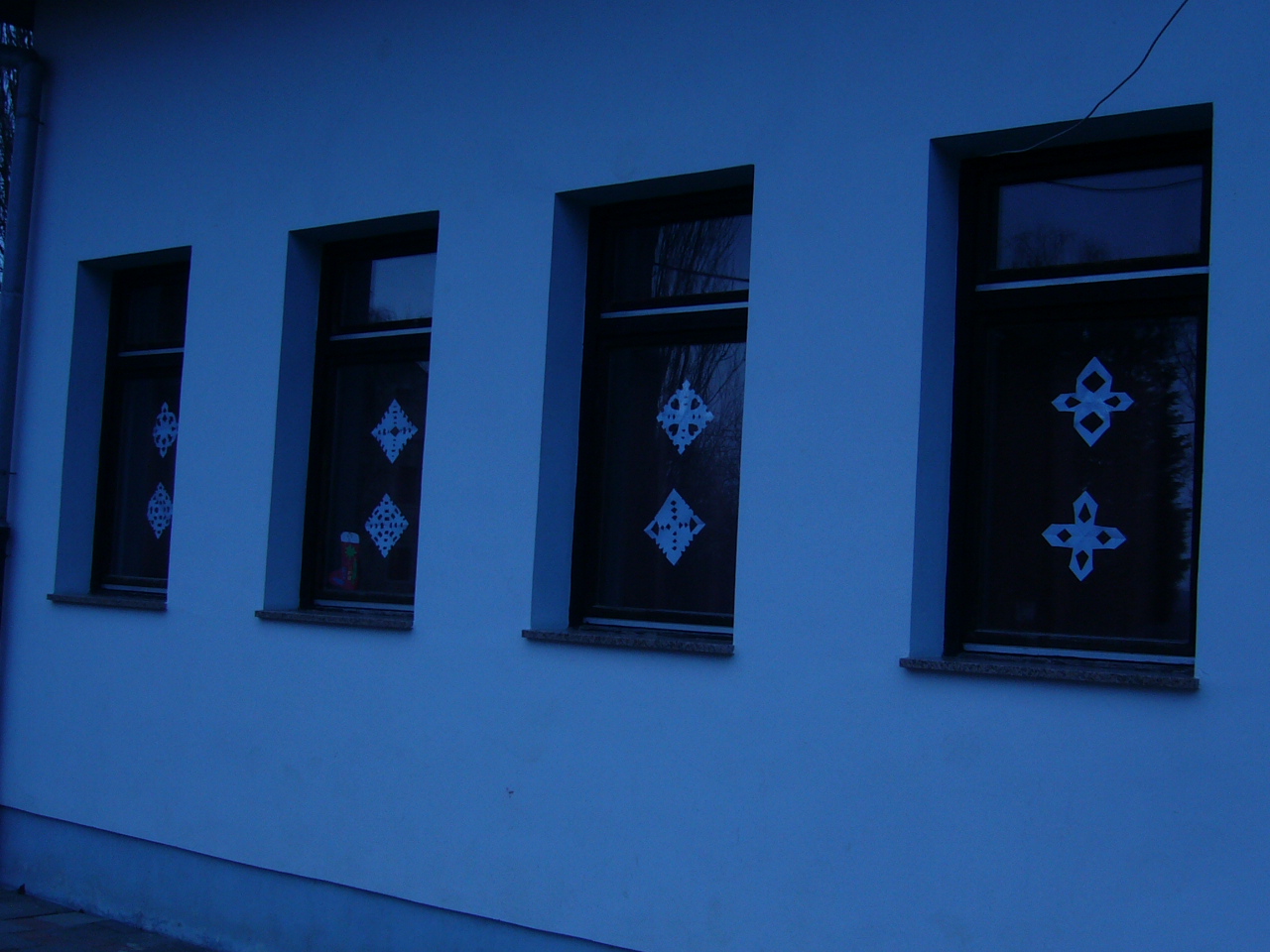 